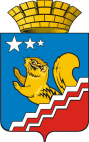 РОССИЙСКАЯ ФЕДЕРАЦИЯСвердловская областьКОМИТЕТ ПО УПРАВЛЕНИЮ ИМУЩЕСТВОМВОЛЧАНСКОГО ГОРОДСКОГО ОКРУГАПРИКАЗ28.01.2022 г                                                г. Волчанск                                                                                      № 2Об утверждении формы проверочного листа, применяемого при осуществлении муниципального земельного контроля на территории Волчанского городского округа В соответствии с Федеральным законом от 31 июля 2020 года № 248-ФЗ «О государственном контроле (надзоре) и муниципальном контроле в Российской Федерации», постановлением Правительства Российской Федерации от 27.10.2021 № 1844 «Об утверждении требований к разработке, содержанию, общественному обсуждению проектов форм проверочных листов, утверждению, применению, актуализации форм проверочных листов, а также случаев обязательного применения проверочных листов», Устава Волчанского городского округа, решением Волчанской городской Думы от 08.09.2021 № 41 «Об утверждении Положения о муниципальном земельном контроле на территории Волчанского городского округа», ПРИКАЗЫВАЮ: 1. Утвердить форму проверочного листа, применяемого при осуществлении муниципального земельного контроля на территории Волчанского городского округа, согласно приложению к настоящему приказу.2. Настоящий приказ вступает в силу с 01.03.2022.         3. Разместить настоящий приказ на официальном сайте  Волчанского городского округа.4. Контроль исполнения настоящего приказа оставляю за собой.Исполняющий обязанности                                                                    Н.М. Сандулякпредседателя КомитетаПриложение к приказу Комитета по управлению имуществом Волчанского городского округа   от  28.01. 2022 г.   № 2 ФОРМАQR-кодQR-кодПроверочный лист, применяемый при осуществлении муниципального земельного контроля на территории Волчанского городского округа Проверочный лист, применяемый при осуществлении муниципального земельного контроля на территории Волчанского городского округа    наименование контрольного органа1. Вид контрольного мероприятия:2. Форма проверочного листа утверждена приказом Комитета по управлению имуществом Волчанского городского округа  от «___» _________20___ г. №______ 2. Форма проверочного листа утверждена приказом Комитета по управлению имуществом Волчанского городского округа  от «___» _________20___ г. №______ 3. Контролируемое лицо (фамилия, имя и отчество (при наличии) гражданина или индивидуального предпринимателя, являющегося контролируемым лицом, его идентификационный номер налогоплательщика и (или) основной государственный регистрационный номер индивидуального предпринимателя, адрес регистрации гражданина или индивидуального предпринимателя, наименование юридического лица, являющегося контролируемым лицом, его идентификационный номер налогоплательщика и (или) основной государственный регистрационный номер, адрес организации (ее филиалов, представительств, обособленных структурных подразделений):3. Контролируемое лицо (фамилия, имя и отчество (при наличии) гражданина или индивидуального предпринимателя, являющегося контролируемым лицом, его идентификационный номер налогоплательщика и (или) основной государственный регистрационный номер индивидуального предпринимателя, адрес регистрации гражданина или индивидуального предпринимателя, наименование юридического лица, являющегося контролируемым лицом, его идентификационный номер налогоплательщика и (или) основной государственный регистрационный номер, адрес организации (ее филиалов, представительств, обособленных структурных подразделений):4. Место проведения контрольного мероприятия с заполнением проверочного листа:4. Место проведения контрольного мероприятия с заполнением проверочного листа:5. Объект муниципального контроля_____________________________________5. Реквизиты решения о проведении контрольного мероприятия:5. Реквизиты решения о проведении контрольного мероприятия:6. Учетный номер контрольного мероприятия и дата присвоения учетного номера контрольного мероприятия в едином реестре проверок:6. Учетный номер контрольного мероприятия и дата присвоения учетного номера контрольного мероприятия в едином реестре проверок:7. Должность, фамилия и инициалы должностного лица (лиц) контрольного органа, проводящего(-их) контрольное мероприятие и заполняющего(-их) проверочный лист7. Должность, фамилия и инициалы должностного лица (лиц) контрольного органа, проводящего(-их) контрольное мероприятие и заполняющего(-их) проверочный лист _____________________________________________________________________8. Список контрольных вопросов, отражающих содержание обязательных требований, ответы на которые свидетельствуют о соблюдении или несоблюдении юридическим лицом, индивидуальным предпринимателем, гражданином обязательных требований, составляющих предмет проверки:8. Список контрольных вопросов, отражающих содержание обязательных требований, ответы на которые свидетельствуют о соблюдении или несоблюдении юридическим лицом, индивидуальным предпринимателем, гражданином обязательных требований, составляющих предмет проверки: